лента тефлоновая уплотнительная, ТМ «STEKKER», серии: INTPМодель intp12-07512-12Инструкция по эксплуатации и технический паспортНазначение изделия:Лента тефлоновая уплотнительная предназначена для герметизации резьбовых соединений в санитарных, хозяйственных и промышленных системах водоснабжения.Лента не теряет своих свойств со временем, не деформируется, не рвется, а также не вступает в реакцию в агрессивной химической среде.Лента может применяться в трубопроводах горячего и холодного водоснабжения.Ленту можно использовать внутри и снаружи помещений.Технические характеристикиПравила использования:Перед использованием провести внешний осмотр на предмет нарушения формы.Ограничения в использовании - рабочая температура ленты составляет -190…+280°С.ХранениеХранение товара осуществляется в упаковке в сухом отапливаемом помещении при отсутствии химически агрессивной среды. Избегать попадания прямых солнечных лучей. Температура хранения 0…+25°С.ТранспортировкаПродукция в упаковке пригодна для транспортировки автомобильным, железнодорожным, морским или авиационным транспортом.УтилизацияПо окончании срока эксплуатации необходимо утилизировать в соответствии с правилами действующего законодательства РФ.СертификацияИзделие не подлежит обязательной сертификации.Информация об изготовителеИзготовитель: Ningbo Yusing Electronics Co., LTD, Civil Industrial Zone, Pugen Village, Qiu’ai Ningbo, China / ООО "Нингбо Юсинг Электроникс Компания", зона Цивил Индастриал, населенный пункт Пуген, Цюай, г. Нингбо, Китай. Уполномоченный представитель: ООО «Штекер Свисс Групп», 117403, г. Москва, Востряковский проезд, д.10Б, стр.7, к.27. Телефон: +7 (499) 394-48-36. Импортер: ООО «СИЛА СВЕТА» Россия, 117405, г. Москва, ул. Дорожная, д. 48, тел. +7(499)394-69-26Произведено в Китае.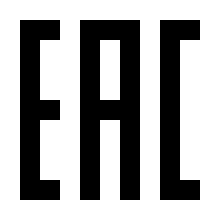 Модельintp12-07512-12Ширина ленты, мм12Длина ленты в катушке, м12Толщина ленты, мм0.075Плотность0,3г*м3Усилие на разрыв8МПаМатериал изделияПолитетрафторэтиленРабочая температура-190... +280°СКлиматическое исполнениеУ1Цвет лентыБелыйСрок службы 10 лет